IEEE P802.11
Wireless LANsCommentDiscussion:The location of the cited phrases is here: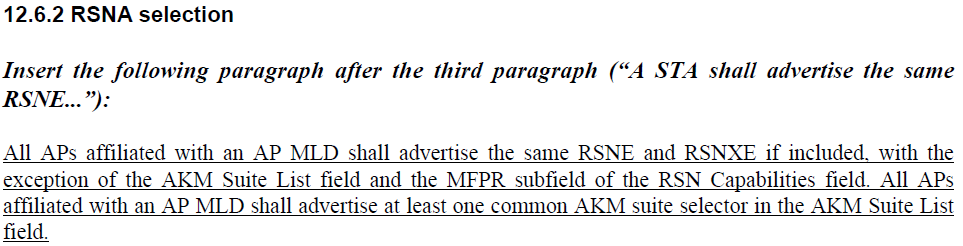 The proposed change adds a comma between “RSNE” and “and”.Not sure what to change or why this CID was deferred.Proposed Resolution: (13179)ACCEPTEDCommentDiscussion:The cited text is: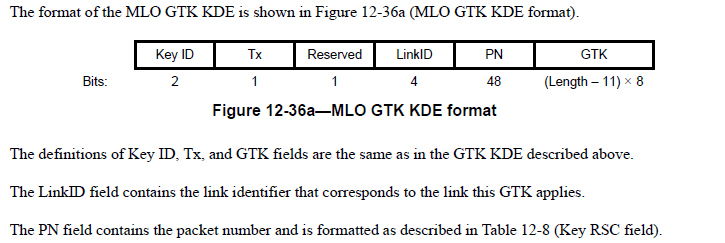 The comment refers to the “Length” under the GTK. A recent approved comment (CID 213) in REVme changed length expressions for KDEs throughout the baseline to “variable”.The current text is not consistent with the latest REVme draft. The proposed resolution aligns the text with REVme D2.0 Proposed Resolution: (13191)ACCEPTED.Note to editor. The formula below the GTK field in the figure is changed to “variable”CommentDiscussion:The cited text in context is: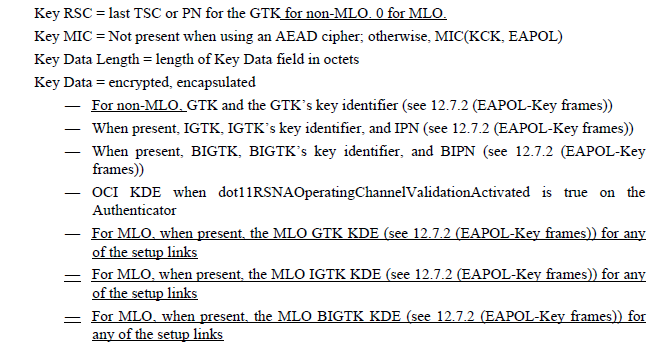 CID 12103 and 12104 suggest adding “For non-MLO,” at the beginning of the IGTK and BIGTK bullets.For CID 13198, the comment suggests better wording for the MLO GTK bullet. The change could be further improved with the following:Change“For MLO, when present, the MLO GTK KDE (see 12.7.2 (EAPOL-Key frames)) for any of the setup links”to“For MLO, the MLO GTK KDE (see 12.7.2 (EAPOL-Key frames)) for each of the setup links with a new GTK.” For the IGTK and BIGTK, the wording could be changed to (example with the IGTK)Change“For MLO, when present, the MLO IGTK KDE (see 12.7.2 (EAPOL-Key frames)) for any of the setup links”to“For MLO, when present, the MLO IGTK KDE (see 12.7.2 (EAPOL-Key frames)) for each of the setup links with a new IGTK”Proposed Resolution: (13198) REVISED. Make the change in the direction provided by the commenter. Also update the text for MLO IGTK and MLO BIGTK.Change“—   For MLO, when present, the MLO GTK KDE (see 12.7.2 (EAPOL-Key frames)) for any of the setup links—   For MLO, when present, the MLO IGTK KDE (see 12.7.2 (EAPOL-Key frames)) for any of the setup links—   For MLO, when present, the MLO BIGTK KDE (see 12.7.2 (EAPOL-Key frames)) for any of the setup links”to“—   For MLO, the MLO GTK KDE (see 12.7.2 (EAPOL-Key frames)) for each of the setup links with a new GTK.—   For MLO, when present, the MLO IGTK KDE (see 12.7.2 (EAPOL-Key frames)) for each of the setup links with a new IGTK—   For MLO, when present, the MLO BIGTK KDE (see 12.7.2 (EAPOL-Key frames)) for each of the setup links with a new BIGTK”CommentDiscussion:The cited text for both comment reference the table updates that include the MLO KDEs and suggests another KDE needs to be added or modified to provide an OCI KDE, presumably for each link.The proposed resolution doesn’t describe what this new or modified KDE would contain or how it would be used.In addition to the baseline, operating channel validation is defined and explained in https://mentor.ieee.org/802.11/dcn/17/11-17-1807-12-000m-defense-against-multi-channel-mitm-attacks-via-operating-channel-validation.docxOCV is applied to security protocols defined in the 802.11 standard where an MITM could impersonate an endpoint on another channel.ML probe response cannot be protected because it is a class 1 frame and is used in a pre-association stated where there is no security association.Given that MLO security protocols are executed on the same link, OCV as specified in the base standard should work without modification.Proposed Resolution: (14100, 11071, 10678, 10679)REJECTED. Operating channel validation, which leverages the OCI element, protects a security exchange between two STAs. Given that security exchanges in MLO occur on a single link, operating channel validation as specified in the baseline should work for peer MLDs. For more information on operating channel validation, see https://mentor.ieee.org/802.11/dcn/17/11-17-1807-12-000m-defense-against-multi-channel-mitm-attacks-via-operating-channel-validation.docx. Also note that the OC and CN for 320 MHz channels are specified in Annex E of REVme D1.3.TGbe LB266 Comment resolutions for RSNA and KeyingTGbe LB266 Comment resolutions for RSNA and KeyingTGbe LB266 Comment resolutions for RSNA and KeyingTGbe LB266 Comment resolutions for RSNA and KeyingTGbe LB266 Comment resolutions for RSNA and KeyingDate:  2022-10-09Date:  2022-10-09Date:  2022-10-09Date:  2022-10-09Date:  2022-10-09Author(s):Author(s):Author(s):Author(s):Author(s):NameAffiliationAddressPhoneemailMichael MontemurroHuaweimontemurro.michael@gmail.com  CIDClausePageLineCommentProposed Change1317912.6.234749"All APs affiliated with an AP MLD shall advertise the same RSNE and RSNXE if included" needs a commaChange to "All APs affiliated with an AP MLD shall advertise the same RSNE, and RSNXE if included"CIDClausePageLineCommentProposed Change1319112.7.235127What does "Length" refer to?  Ditto at 351.47, 353.22Just change the length to "variable"CIDPageClauseDuplicate of CIDCommentProposed Change1319812.7.2.236433"For MLO, when present, the MLO GTK KDE (see 12.7.2 (EAPOL-Key frames)) for any
of the setup links" -- what does "when present" refer to?  MLO?  And can it really be the GTK for any of the links; doesn't it have to be for each of the links?  Ditto next 2 bulletsChange to "For MLO, an MLO GTK KDE (see 12.7.2 (EAPOL-Key frames)) for each
of the setup links"CIDClausePageLineCommentProposed Change1107112.7.6.135545The description implies that OCI KDE can be used for MLO. However, OCI KDE needs to be redesigned to include link ID and information for 320 MHz verification because 320 MHz may have 320 MHz-1 or 320 MHz-2.Define MLO OCI KDE. Ideally, follow the format of OCI KDE to include link ID and change "Frequency Segment 1
Channel Number" to simply "Channel center frequeny of 320 MHz", which is set to channel center frequency of 320 MHz when 320 MHz is used and 0 otherwise.1067812.7.6.335846For MLO, OCI verification should occur on all the links. Will need to make sure OCI works correctly for MLO. e.g., we should include the OCI KDE for each requested link in msg 2 for the AP MLD to verify the operating channels of the STAs corresponding to the requested linksAs in the comment1067912.7.6.436111For MLO, OCI verification should occur on all the links. Will need to make sure OCI works correctly for MLO. e.g., we should include the OCI KDE for each requested link in msg 3 for the non-AP MLD to verify the operating channels of the APs corresponding to the requested linksAs in the comment1410012.7.23515OCI KDE should have a corresponding MLO KDE defined because RNR in ML probe response is not protectedAs in comment